РАСПОРЯЖЕНИЕ УПРАВЛЯЮЩЕЙ КОМПАНИИ О ЗАЧИСЛЕНИИ ИНВЕСТИЦИОННЫХ ПАЕВУправляющая компания: 	(Полное наименование)в лице 	,действующего на основании 	,настоящим просит зачислить инвестиционные паи на счет: «выдаваемые инвестиционные паи» в количестве________________________штук «дополнительные инвестиционные паи» в количестве_____________________штук(Название Фонда)Регистрационный номер правил доверительного управления паевого инвестиционного фонда:_______________________________________________________________________________________Дата зачисления: «______» ________________ 2___ г.Дата заполнения: «______» ________________ 2___ г.Подпись должностного лица (Уполномоченного представителя):Должность	Подпись	Расшифровка                                М.П.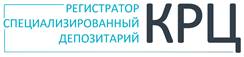 www.regkrc.ru(861) 255-34-03ЗАПОЛНЯЕТСЯ РАБОТНИКОМ АО «КРЦ»ЗАПОЛНЯЕТСЯ РАБОТНИКОМ АО «КРЦ»Отметка о принятииОтметка об исполненииВх. №_______________________________________________                                                              (дата)____________________________________________________(Ф.И.О. работника АО «КРЦ»)                          (подпись)№ операции____________________________________________                                                              (дата)_____________________________________________________(Ф.И.О. работника АО «КРЦ»)                          (подпись)